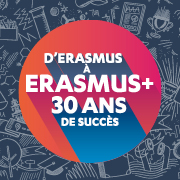 Erasmus+ - Famé – Erasmus BelgicaCERTIFICATE OF ARRIVAL AND DEPARTUREErasmus 2022 – 2023Student family name and first name: ……………………………………………………………Home Institution: ……………………………………………………………………………………Receiving Institution: ………………………………………  Country: ………………………Duration: ……… months            Period of study: from …….…….. to  …….………Arrival formWe confirm that the above mentioned student has arrived at our institutionon 	(day/month/year) and will study for …… months in ourfaculty of 	Signature :		Stamp :Name :	Position :	Date : ……………………………………………………..Departure formWe confirm that the above mentioned student is leaving our institution on ……………………………………………………(day/month/year).Signature :		Stamp :Name : 	Position : 	Date : …………………………………………………….